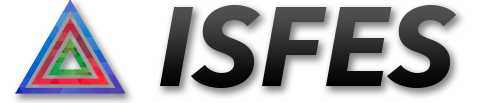 Estimados compañeros, os hacemos llegar información de los cursos que desde ISFES (Instituto Social y Formativo de las Emergencias y la Seguridad) en colaboración con el ayuntamiento de Sabiñánigo estamos realizando. La mayoría de los responsables de la asociación ISFES somos afiliados de CIPOL-CSL y hemos realizado actividades formativas para el sindicato. En la actualidad tenemos ofertados tres cursos on-line de interés para miembros de las fuerzas y cuerpos de seguridad, en especial Policía Local, y en preparación unos cuantos más.Si crees que son de interés para vuestra afiliación, hemos establecido un 50 % de descuento en el importe general de la matriculación  en caso de inscripción individual. Os agradeceríamos la difusión entre vuestra afiliación. Podéis adaptar para la difusión la información que os adjuntamos de los cursos. También podemos reservar plazas para grupos determinados e incluso la realización de cursos completos, podéis consultar las condiciones a través del correo aula@isfes.es. Los cursos forman parte de del plan anual de formación 2018 de ISFES-PIRENARIUM, acogido al convenio Ayuntamiento de Sabiñánigo-Instituto Social y Formativo de las Emergencias y la Seguridad, que otorgaran el respectivo certificado a los alumnos que superen su realización.Los cursos ofertados actualmente son 1.-MALTRATO ANIMAL EN EL ÁMBITO PENAL 1ª EDICIÓN 2018.Modalidad On-Line. 50 horas lectivas. Del 15 de octubre al 18 de noviembre de 2018. Afiliados a sindicatos integrantes de CSL 15 €. Resto de miembros de los Cuerpos y Fuerzas de Seguridad: 30 €2.-CURSO ONLINE DE PREVENCIÓN DE RIEGOS LABORALES EN LA POLICÍA LOCAL. 2ª EDICIÓN 2018. Modalidad On-Line. 60 horas lectivasDel 5 de noviembre al 16 de diciembre de 2018.Afiliados a sindicatos integrantes de CSL 20 €. Resto de miembros de los Cuerpos y Fuerzas de Seguridad: 40 €3.-CURSO ONLINE DE INTERVENCIÓN POLICIAL CON DROGAS. 2ª EDICIÓN 2018. Modalidad On-Line. 60 horas lectivasDel 19 de noviembre al 23 de diciembre de 2018Afiliados a sindicatos integrantes de CSL 20 €. Resto de miembros de los Cuerpos y Fuerzas de Seguridad: 40 €La inscripción a través del siguiente enlace: http://isfes.es/cursos-online/También podemos ofertaros otros cursos presenciales, entre otros:La duración y distribución horaria se puede adaptar.De estos y otros curso podemos enviaros un dossier informativo y las condiciones para realizarlos.COLABORA 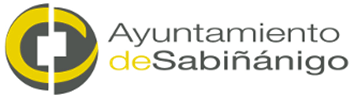 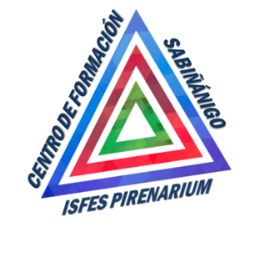 ASPECTOS LEGALES EN LA INTERVENCIÓN POLICIAL10 horasB-CONTROL. CONTROL DE SANGRADOS. 5 horasPRIMEROS AUXILIOS Y ATENCIÓN A HERIDOS EN LA INTERVENCIÓN POLICIAL.15 horasTIRADOR ACTIVO 110 horasTIRADOR ACTIVO 210 horasINTERVENCIÓN POLICIAL EN EL MALTRATO ANIMAL5 horasCURSO DE SOPORTE VITAL BÁSICO Y DESFIBRILACIÓN SEMIAUTOMÁTICA20 horas